Праздник, посвященный Дню Победы, прошел 7 мая 2019 г. в детском саду. Его участниками стали дети старшей и подготовительной к школе групп. Праздник был подготовлен с целью формирования у детей знаний о Великой отечественной войне, обогащения знаний дошкольников об истории своей страны, развития творческих способностей детей, воспитания чувства гордости за героизм нашего народа, воспитания устойчивого интереса к армии. В программу мероприятия вошли песни, танцы, стихи о войне. Память о трагических днях Великой Отечественной войны передается из поколения в поколение. И мы всеми силами должны сохранить её.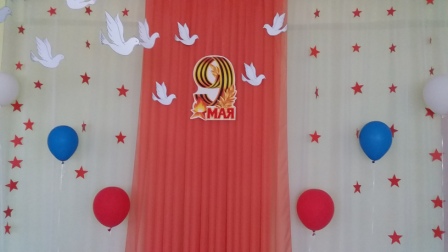 Сияет солнце в День ПобедыИ будет нам всегда светить.В боях жестоких наши дедыВрага сумели победить.